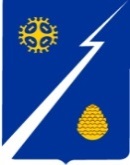 Ханты-Мансийский автономный округ – Югра (Тюменская область)Нижневартовский районАдминистрациягородского  поселения ИзлучинскПОСТАНОВЛЕНИЕпгт. ИзлучинскВ соответствии с Федеральным законом от 27.07.2010 № 210-ФЗ                         «Об организации предоставления государственных и муниципальных услуг», постановлением администрации городского поселения Излучинск                           от 16.11.2011 № 182 «О порядке разработки и утверждения административных регламентов предоставления муниципальных услуг в городском поселении                    Излучинск, проведения экспертизы их проектов», в целях реализации полномочий по владению, пользованию и распоряжению имуществом, находящимся                   в муниципальной собственности поселения:1.	Утвердить Административный регламент предоставления муниципальной услуги «Предоставление жилых помещений муниципального специализированного жилищного фонда по договорам найма» согласно приложению.2. Признать утратившими силу постановления администрации поселения:от 02.02.2016 № 36 «Об утверждении административного регламента предоставления муниципальной услуги «Предоставление жилых помещений муниципального специализированного жилищного фонда по договорам найма»;                  от 04.10.2016 № 599 «Об утверждении административного регламента предоставления муниципальной услуги «Предоставление жилых помещений муниципального специализированного жилищного фонда по договорам найма»;от 09.08.2018 № 452 «О внесении изменений в постановление администрации поселения от 04.10.2016 № 599 «Об утверждении административного регламента предоставления муниципальной услуги «Предоставление жилых помещений муниципального специализированного жилищного фонда по договорам найма».3. Специалисту отдела организации деятельности администрации поселения Е.В. Гладниковой внести информационную справку в оригиналы постановлений администрации поселения от 02.02.2016 № 36, 04.10.2016 № 599, 09.08.2018 № 452. 4. Исполняющему обязанности начальника отдела организации деятельности администрации поселения С.В. Лобику опубликовать (разместить) постановление на официальном сайте органов местного самоуправления                          поселения.5. Постановление вступает в силу после его официального опубликования.6. Контроль за выполнением постановления оставляю за собой.Исполняющий обязанностиглавы администрации поселения					       С.Г. ВениаминовАДМИНИСТРАТИВНЫЙ РЕГЛАМЕНТ ПРЕДОСТАВЛЕНИЯ МУНИЦИПАЛЬНОЙ УСЛУГИ «ПРЕДОСТАВЛЕНИЕ ЖИЛЫХ                        ПОМЕЩЕНИЙ МУНИЦИПАЛЬНОГО СПЕЦИАЛИЗИРОВАННОГО ЖИЛИЩНОГО ФОНДА ПО ДОГОВОРАМ НАЙМА» I. Общие положенияПредмет регулирования административного регламента1. Административный регламент предоставления муниципальной услуги «Предоставление жилых помещений муниципального специализированного жилищного фонда по договорам найма» (далее – административный регламент, муниципальная услуга) устанавливает сроки и последовательность административных процедур и административных действий администрации городского              поселения Излучинск (далее – уполномоченный орган), а также порядок его взаимодействия с заявителями и органами власти при предоставлении муниципальной услуги.Круг заявителей2. Заявителями на предоставление муниципальной услуги являются:а) граждане в связи с капитальным ремонтом или реконструкцией дома, в котором находятся жилые помещения, занимаемые ими по договорам социального найма;б) граждане, утратившие жилые помещения в результате обращения взыскания на эти жилые помещения, которые были приобретены за счет кредита банка или иной кредитной организации либо средств целевого займа, предоставленного юридическим лицом на приобретение жилого помещения, и заложены в обеспечение возврата кредита или целевого займа, если на момент обращения взыскания такие жилые помещения являются для них единственными;в) граждане, у которых единственные жилые помещения стали непригодными для проживания в результате чрезвычайных обстоятельств;г) иные граждане в случаях, предусмотренных законодательством;д) граждане, у которых жилые помещения стали непригодными для проживания в результате признания многоквартирного дома аварийным и подлежащим сносу или реконструкции;(в ред. постановления администрации поселения от 17.03.2020 № 141)е) участковые уполномоченные полиции.(в ред. постановления администрации поселения от 07.09.2020 № 403)За предоставлением муниципальной услуги от имени заявителей вправе обратиться их законные представители, действующие в силу закона, или доверенности, оформленной в соответствии с законодательством Российской Федерации.Требования к порядку информирования о правилах предоставлениямуниципальной услуги3 Информирование по вопросам предоставления муниципальной услуги, в том числе о сроках и порядке ее предоставления, осуществляется специалистами жилищно-коммунального хозяйства, муниципального имущества и землепользования администрации поселения в следующих формах (по выбору заявителя):в устной форме (при личном обращении и по телефону);в письменной форме (при письменном обращении по почте, электронной почте, факсу);на информационном стенде в местах предоставления муниципальной услуги, в форме информационных (текстовых) материалов;посредством информационно-телекоммуникационной сети «Интернет»             в форме информационных материалов: на официальном сайте                                 www.gp-izluchinsk.ru (далее – официальный сайт), в федеральной государственной  информационной системе «Единый портал государственных и муниципальных услуг (функций)» www.gosuslugi.ru (далее – Федеральный портал), в региональной информационной системе Ханты-мансийского автономного округа – Югры «Портал государственных и муниципальных услуг (функций) Ханты-Мансийского автономного округа – Югры» http://86.gosuslugi.ru                   (далее – Региональный портал).Информирование о ходе предоставления муниципальной услуги осуществляется специалистами отдела жилищно-коммунального хозяйства, муниципального имущества и землепользования администрации поселения в следующих формах (по выбору заявителя):устной (при личном обращении заявителя и по телефону);письменной (при письменном обращении заявителя по почте, электронной почте, факсу).4. В случае устного обращения (лично или по телефону) заявителя (его представителя) за информацией по вопросам предоставления муниципальной услуги, в том числе о ходе предоставления муниципальной услуги, специалист отдела жилищно-коммунального хозяйства, муниципального имущества и землепользования администрации поселения в часы приема осуществляет устное информирование (соответственно лично или по телефону) обратившегося за информацией заявителя.  Устное информирование осуществляется не более 15 мин.Ответ на телефонный звонок начинается с информации о наименовании органа, в который обратился заявитель, фамилии, имени, отчестве (последнее –       при наличии) и должности специалиста, принявшего телефонный звонок. При обращении с заявителями (по телефону или лично) специалист             отдела жилищно-коммунального хозяйства, муниципального имущества и землепользования администрации поселения должен корректно и внимательно относиться к гражданам, не унижая их чести и достоинства. Устное информирование о порядке предоставления муниципальной услуги должно проводиться с использованием официально-делового стиля речи.При невозможности специалиста, принявшего звонок, самостоятельно ответить на поставленные вопросы, телефонный звонок переадресовывается (переводится) на другое должностное лицо или же обратившемуся сообщается телефонный номер, по которому можно получить необходимую информацию.В случае, если для подготовки ответа требуется продолжительное время, специалист отдела жилищно-коммунального хозяйства, муниципального имущества и землепользования администрации поселения, осуществляющий устное информирование, может предложить заявителю направить в уполномоченный орган письменное обращение о предоставлении письменной консультации по процедуре предоставления муниципальной услуги и о ходе предоставления муниципальной услуги, либо назначить другое удобное для заявителя время для устного информирования.Информирование в письменной форме осуществляется при получении обращения заявителя о предоставлении письменной консультации по вопросам предоставления муниципальной услуги, в том числе о ходе предоставления муниципальной услуги.При консультировании по вопросам предоставления муниципальной услуги по письменным обращениям ответ на обращение направляется заявителю в срок, не превышающий 30 календарных дней с момента регистрации обращения в уполномоченном органе.При консультировании заявителя о ходе предоставления муниципальной услуги в письменной форме информация направляется в срок, не превышающий 3 рабочих дней с момента регистрации обращения в уполномоченном органе.5. Для получения информации по вопросам предоставления муниципальной услуги посредством Федерального Регионального порталов заявителям необходимо использовать адреса в информационно-телекоммуникационной   сети «Интернет», указанные в пункте 3 административного регламента.  Информация о порядке предоставления муниципальной услуги, основанная на сведениях об услугах, содержащихся в федеральной государственной информационной системе «Федеральный реестр государственных и муниципальных услуг (функций)», размещенная на Федеральном и Региональном порталах, официальном сайте уполномоченного органа, предоставляется заявителю бесплатно.Доступ к информации о сроках и порядке предоставления услуги осуществляется без выполнения заявителем каких-либо требований, в том числе без использования программного обеспечения, установка которого на технические средства заявителя требует заключения лицензионного или иного соглашения с правообладателем программного обеспечения, предусматривающего взимание платы, регистрацию или авторизацию заявителя или предоставление им персональных данных.6. Информирование заявителей о порядке предоставления муниципальной услуги в многофункциональном центре предоставления государственных и муниципальных услуг (далее – МФЦ), а также по иным вопросам, связанным с предоставлением муниципальной услуги, осуществляется МФЦ в соответствии с заключенным соглашением и регламентом работы МФЦ.7. Информация о месте нахождения и графиках работы МФЦ,  расположенных на территории Ханты-Мансийского автономного округа – Югры и их территориально обособленных структурных подразделений размещена на портале МФЦ: www.mfc.admhmao.ru, а также может быть поучена по телефону регионального контакт-центра: 8-800-101-000-1 (в том числе по вопросам предоставления муниципальной услуги).МФЦ находится по адресу: ул. Таежная, д. 6, пгт. Излучинск, Нижневартовский район, Ханты-Мансийский автономный округ – Югра, Тюменская область, 628634;телефоны для справок: (3466) 28-10-55;адрес электронной почты: info@mfcnvr.ru;график работы:понедельник – пятница с 08.00 до 20.00 часов;суббота – с 09.00 до 15.00 часов;воскресенье – выходной день;адрес официального сайта: mfcnvr.ru.8. Информация об уполномоченном органе размещается в форме информационных (текстовых) материалов на информационных стендах в местах предоставления муниципальной услуги, а также на Федеральном и регионально порталах, на официальном сайте. Для получения такой информации по выбору заявителя могут использовать способы, указанные в пункте 3 административного регламента.9. На информационных стендах, находящихся в местах предоставления муниципальной услуги, в информационно-телекоммуникационной сети                  «Интернет» размещается следующая информация:исчерпывающий перечень документов, необходимых для предоставления муниципальной услуги;перечень нормативных правовых актов, регулирующих предоставление муниципальной услуги;справочная информация (о месте нахождения, графике работы, справочных телефонах, адресах официального сайта и электронной почты уполномоченного органа и его структурного(ых) подразделения(й), участвующего(их) в предоставлении муниципальной услуги);сведения о способах получения информации о местах нахождения и графиках работы МФЦ, органов власти, обращение в которые необходимо для предоставления муниципальной услуги;порядок получения информации заявителями по вопросам предоставления муниципальной услуги, сведений о ходе предоставления муниципальной услуги;досудебный порядок обжалования решений и действий (бездействий) уполномоченного органа, а также его муниципальных служащих;бланки заявлений о предоставлении муниципальной услуги и образцы его заполнения.10. В случае внесения изменений в порядок предоставления муниципальной услуги специалист отдела жилищно-коммунального хозяйства,                    муниципального имущества и землепользования администрации поселения, ответственный за предоставление муниципальной услуги, в срок, не превышающий 5 рабочих дней со дня вступления в силу таких изменений, обеспечивает актуализацию информации в информационно-телекоммуникационной сети «Интернет» и на информационных стендах, находящихся в месте предоставления муниципальной услуги. II. Стандарт предоставления муниципальной услугиНаименование муниципальной услуги11. Предоставление жилых помещений муниципального специализированного жилищного фонда по договорам найма.Наименование органа местного самоуправления автономного округа, предоставляющего муниципальную услугу12. Органом, предоставляющим муниципальную услугу, является администрация городского поселения Излучинск.Непосредственное предоставление муниципальной услуги осуществляет отдел жилищно-коммунального хозяйства, муниципального имущества и землепользования.За получением муниципальной услуги заявитель может также обратиться в МФЦ.При предоставлении муниципальной услуги уполномоченный орган осуществляет межведомственное информационное взаимодействие с:УМВД;Управлением Росреестра;ФГБУ «ФКП «Росреестра»;органами опеки и попечительства;органами государственной власти, органами местного самоуправления               и подведомственными им организациями, находящимися на территории других муниципальных образований Ханты-Мансийского автономного   округа - Югры и (или) на территории других субъектов Российской Федерации, если обращение в такие органы и организации требуется в целях определения соответствия заявителей требованиям, установленным Законом Российской Федерации от 04.07.1991 № 1541-1). 13. В соответствии с требованиями пункта 3 части 1 статьи 7 Федерального закона от 27.07.2010 № 210-ФЗ «Об организации предоставления государственных и муниципальных услуг» (далее – Федеральный закон № 210-ФЗ) запрещается требовать от заявителя осуществления действий, в том числе согласований, необходимых для получения муниципальной услуги и связанных с обращением в иные государственные органы, органы местного самоуправления, организации, за исключением получения услуг и получения документов и информации, предоставляемых в результате предоставления таких услуг, включенных в перечень услуг, которые являются необходимыми и обязательными для предоставления муниципальных услуг, утвержденный решением Совета депутатов городского поселения Излучинск от 26.04.2012 № 276                                  «Об утверждении перечня услуг, которые являются необходимыми и обязательными для предоставления органами местного самоуправления городского поселения Излучинск муниципальных услуг и предоставляются организациями, участвующими в предоставлении муниципальных услуг, и установлении порядка определения размера платы за их оказания». Результат предоставления муниципальной услуги14. Результатом предоставления муниципальной услуги является выдача (направление) заявителю:заключение договора найма жилого помещения муниципального специализированного жилищного фонда (далее – договор) на основании решения уполномоченного органа о предоставлении заявителю жилого помещения муниципального специализированного жилищного фонда, передача жилого помещения по акту приема-передачи;выдача (направление) заявителю уведомления об отказе в предоставлении жилого помещения муниципального специализированного жилищного фонда на официальном бланке уполномоченного органа.Срок предоставления муниципальной услуги15. Общий срок предоставления муниципальной услуги составляет                    не более 30 календарных дней со дня регистрации заявления в уполномоченном органе.Срок выдачи (направления) результата предоставления муниципальной услуги составляет не более 3 рабочих дней со дня регистрации документов, являющихся результатом предоставления муниципальной услуги.В случае обращения заявителя за получением муниципальной услуги в МФЦ срок предоставления муниципальной услуги исчисляется со дня передачи МФЦ такого заявления в уполномоченный орган.В срок предоставления муниципальной услуги входит срок направления межведомственных запросов и получения на них ответов, срок выдачи (направления) документов, являющихся результатом предоставления муниципальной услуги.Правовые основания для предоставления муниципальной услуги16. Перечень нормативных правовых актов, регулирующих предоставление муниципальной услуги, размещается на Федеральном и Региональном                  порталах, а также на официальном сайте уполномоченного органа.Исчерпывающий перечень документов,необходимых для предоставления муниципальной услуги17. Для предоставления муниципальной услуги заявитель самостоятельно предоставляет следующие документы: 17.1. Для предоставления жилого помещения по договору найма жилого помещения маневренного фонда заявитель предоставляет следующие документы:а) заявление о предоставлении жилого помещения по договору найма             жилого помещения маневренного фонда;б) копии документов, удостоверяющих личность заявителя и членов его семьи (все заполненные страницы паспорта), копии свидетельств о рождении детей (представляются на детей, не достигших 14 лет);в) документы, подтверждающие состав семьи (свидетельство                    о заключении брака, свидетельство о расторжении брака, справка о заключении брака, свидетельство о рождении, свидетельство о перемени имени, решение   об усыновлении (удочерении), свидетельство об установлении отцовства,      решение суда о признании членом семьи);г) адресные справки на всех членов семьи, полученные посредством Единого портала государственных услуг и функций;д) свидетельство о регистрации по месту жительства на несовершеннолетних;е) документы, подтверждающие право собственности заявителя и членов его семьи на недвижимое имущество, расположенное за пределами Ханты-мансийского автономного округа – Югры, права на которое не зарегистрированы в Едином государственном реестре прав на недвижимое имущество и сделок с ним, в том числе на ранее существовавшие фамилию, имя, отчество (последнее – при наличии) в случае их изменения.17.2. Для предоставления жилого помещения по договору найма служебного жилого помещения заявитель представляет следующие документы:а) заявление о предоставлении жилого помещения по договору найма служебного жилого помещения;б) копии документов, удостоверяющих личность заявителя и членов его семьи (все заполненные страницы паспорта), копии свидетельств о рождении детей (представляются на детей, не достигших 14 лет);в) документы, подтверждающие состав семьи (свидетельство                    о заключении брака, свидетельство о расторжении брака, справка о заключении брака, свидетельство о рождении, свидетельство о перемени имени, решение   об усыновлении (удочерении), свидетельство об установлении отцовства,      решение суда о признании членом семьи);г) адресные справки на всех членов семьи, полученные посредством Единого портала государственных услуг и функций;д) ходатайство работодателя, с которым заявитель состоит в трудовых             отношениях, о предоставлении заявителю жилого помещения;е) копия трудового договора (контракта), заключенного между работодателем и заявителем, или выписка из трудовой книжки, заверенная уполномоченным работником работодателя;ж) документы, подтверждающие право собственности заявителя и членов его семьи на недвижимое имущество, права на которое не зарегистрированы в Едином государственном реестре прав на недвижимое имущество и сделок с ним, в том числе на ранее существовавшие фамилию, имя, отчество (последнее – при наличии) в случае их изменения.». (в ред. постановления администрации поселения от 07.09.2020 № 403)18. Перечень документов, которые заявитель вправе предоставить по собственной инициативе, так как они подлежат предоставлению в соответствии с межведомственным информационным взаимодействием:сведения из Единого государственного реестра недвижимости о правах отдельного лица на имевшиеся (имеющиеся) у него объекты недвижимости       на территории Российской Федерации, в том числе на ранее существовавшие фамилию, имя, отчество (последнее – при наличии) в случае их изменения.Непредставление заявителем документов и информации, которые он вправе представить по собственной инициативе, не является основанием для отказа ему в предоставлении муниципальной услуги.(в ред. постановления администрации поселения от 07.09.2020 № 403)19. Требования к документам, необходимым для предоставления муниципальной услуги.Установленную форму заявления о предоставлении муниципальной услуги заявитель может получить:на информационном стенде в месте предоставления муниципальной услуги;у специалиста уполномоченного органа, ответственного за предоставление муниципальной услуги;у работника МФЦ;посредством информационно-телекоммуникационной сети «Интернет» на официальном сайте, Федеральном и Региональном порталах.20. Способы подачи документов, необходимых для предоставления                       муниципальной услуги:при личном обращении в уполномоченный орган или в МФЦ;посредством почтового отправления в уполномоченный орган.В заявлении о предоставлении муниципальной услуги заявителем указывается способ выдачи (направления) ему документа, являющегося результатом предоставления муниципальной услуги.Заявителю выдается расписка в получении документов с указанием их перечня и даты их получения уполномоченным органом, а также с указанием перечня документов, которые будут получены по межведомственным запросам.21. В соответствии с частью 1 статьи 7 Федерального закона № 210-ФЗ запрещается требовать от заявителей:1) представления документов и информации или осуществления действий, представление или осуществление которых не предусмотрено нормативными правовыми актами, регулирующими отношения, возникающие в связи с предоставлением муниципальной услуги;2) представления документов и информации, в том числе подтверждающих внесение заявителем платы за предоставление муниципальной услуги, которые находятся в распоряжении органов, предоставляющих государственные и муниципальные услуги, иных государственных органов, органов местного самоуправления либо подведомственных государственным органам или органам местного самоуправления организаций, участвующих в предоставлении предусмотренных частью 1 статьи 1 Федерального закона № 210-ФЗ государственных и муниципальных услуг, в соответствии с нормативными правовыми актами Российской Федерации, нормативными правовыми актами Ханты-Мансийского автономного округа – Югры, муниципальными правовыми актами, за исключением документов, включенных в определенный частью 6 статьи 7 Федерального закона № 210-ФЗ перечень документов. Заявитель вправе представить указанные документы и информацию в орган, предоставляющий муниципальную услугу, по собственной инициативе;3) предоставление документов и информации, отсутствие и (или) недостоверность которых не указывались при первоначальном отказе в приеме документов, необходимых для предоставления муниципальной услуги, либо                        в предоставлении муниципальной услуги, за исключением следующих случаев:изменение требований нормативных правовых актов, касающихся предоставления муниципальной услуги, после первоначальной подачи заявления о предоставления муниципальной услуги;наличие ошибок в заявлении о предоставлении муниципальной услуги и документах, поданных заявителем после первоначального отказа в приеме документов, необходимых для предоставления муниципальной услуги, либо                      в предоставлении муниципальной услуги и не включенных в предоставленный ранее комплект документов;истечение срока действий или изменение информации после первоначального отказа в приеме документов, необходимых для предоставления муниципальной услуги, либо в предоставлении муниципальной услуги;выявление документально подтверждающего факта (признаков) ошибочного или противоправного (бездействия) должностного лица уполномоченного органа, работника МФЦ при первоначальном отказе в приеме документов, необходимых для предоставления муниципальной услуги, либо в предоставлении муниципальной услуги, о чем в письменном виде за подписью руководителя уполномоченного органа, руководителя МФЦ при первоначальном отказе в приеме документов, необходимых для предоставления муниципальной услуги, уведомляется заявитель, а также приносятся извинения за доставленные неудобства;4) предоставления на бумажном носителе документов и информации, электронные образцы которых ранее были заверены в соответствии с пунктом 7.2 части 1 статьи 16 Федерального закона № 210-ФЗ, за исключением случаев, если нанесение отметок на такие документы либо их изъятие является необходимым условием предоставления муниципальной услуги, и иных случаев, установленных федеральными законами.(в ред. постановления администрации поселения от 30.04.2021 № 248)Исчерпывающий перечень оснований для отказа в приеме документов, необходимых для предоставлениямуниципальной услуги22. Основания для отказа в приеме документов, необходимых для предоставления муниципальной услуги, законодательством Российской Федерации и Ханты-Мансийского автономного округа – Югры не предусмотрены.Исчерпывающий перечень оснований для приостановленияи (или) отказа в предоставлении муниципальной услуги23. Основания для приостановления предоставления муниципальной услуги законодательством Российской Федерации, законодательством Ханты-Мансийского автономного округа – Югры не предусмотрены.24. В предоставлении муниципальной услуги отказывается в случае:заявитель, обратившийся за предоставлением муниципальной услуги,  не отнесен к категории лиц, указанных в пункте 2 регламента;отсутствие одного или нескольких документов, указанных в подпункте                    17.1 пункта 17 (для предоставления жилых помещений маневренного фонда), в подпункте 17.2 пункта 17 (для предоставления служебных жилых помещений);(в ред. постановления администрации поселения от 07.09.2020 № 403)установление факта недостоверности сведений, содержащихся в представленных документах;отсутствие свободных жилых помещений в муниципальном специализированном жилищном фонде.После устранения оснований для отказа в предоставлении муниципальной услуги заявитель вправе обратиться повторно за предоставлением муниципальной услуги.Размер государственной пошлиныили иной платы, взимаемой за предоставлениемуниципальной услуги25. Взимание государственной пошлины или иной платы за предоставление муниципальной услуги законодательством Российской Федерации, законодательством Ханты-Мансийского автономного округа – Югры не предусмотрено.Максимальный срок ожидания в очереди при подаче запросао предоставлении муниципальной услуги и при получениирезультата предоставления муниципальной услуги26. Максимальный срок ожидания в очереди при подаче заявления                 о предоставлении муниципальной услуги и при получении результата предоставления муниципальной услуги составляет не более 15 минут.Срок регистрации запроса заявителя о предоставлении муниципальной услуги27.  Заявление о предоставлении муниципальной услуги подлежит регистрации специалистом отдела организации деятельности администрации, ответственным за делопроизводство.Заявление о предоставлении муниципальной услуги, поступившее посредством почтового отправления, Единого и регионального порталов регистрируется в течение 1 рабочего дня с момента поступления в уполномоченный орган.Заявление о предоставлении муниципальной услуги, принятое при                     личном обращении, подлежит регистрации в течение 15 минут.Заявление о предоставлении муниципальной услуги регистрируется в электронном документообороте.Срок и порядок регистрации заявления о предоставлении муниципальной услуги работниками МФЦ осуществляется в соответствии с регламентом работы МФЦ.Требования к помещениям, в которых предоставляетсямуниципальная услуга, к залу ожидания местам для заполнения запросов предоставления муниципальной услуги, размещению и оформлению                            визуальной, текстовой и мультимедийной информации о порядке предоставления муниципальной услуги 28. Здание, в котором предоставляется муниципальная услуга, должно быть расположено с учетом пешеходной доступности для заявителей от остановок общественного транспорта.Помещения для предоставления муниципальная услуга размещаются преимущественной на нижних этажах зданий или в отдельно стоящих зданиях.Вход  и выход из помещения для предоставления муниципальной услуги оборудуются:пандусами, расширенными проходами, тактильными полосами по путям движения, поселяющими обеспечить беспрепятственный доступ инвалидов;соответствующими указателями с автономными источниками бесперебойного питания;контрастной маркировкой ступеней по пути движения;информационной мнемосхемой (тактильной схемой движения);тактильными табличками с надписями, дублированными рельефно-точечным шрифтом Брайля;информационной табличкой (вывеской), содержащей информацию                 о наименовании, местонахождении, режиме работы, а также о телефонных номерах справочной службы.Лестницы, находящиеся по пути движения в помещение для предоставления муниципальной услуги, оборудуются:тактильными полосами;контрастной маркировкой крайних ступеней;поручнями с двух сторон с тактильными полосами, нанесенными на поручни, с тактильно-выпуклыми и рельефно-точечным шрифтом Брайля с указанием этажа;тактильными табличками с указанием этажей, дублированными рельефно-точечным шрифтом Брайля.Места предоставления муниципальной услуги должны соответствовать требованиям обслуживания маломобильных групп населения, к внутреннему оборудованию и устройствам в помещении, к санитарно-бытовым помещениям для инвалидов, к путям движения в помещении и залах обслуживания, к лестницам и пандусам в помещении, к лифтам, подъемных платформах для инвалидов, к аудиовизуальным и информационным системам, доступным для инвалидов.   Места ожидания должны соответствовать комфортным условиям для заявителей.Места ожидания оборудуются столами, стульями или скамьями (банкетками), информационными стендами, информационными терминалами, обеспечиваются писчей бумагой и канцелярскими принадлежностями в количестве, достаточном для оформления документов заявителями.  На информационных стендах, информационном терминале и в информационно-телекоммуникационной сети «Интернет» размещается информация             о порядке предоставления муниципальной услуги, а также информация, указанная в пункте 9 административного регламента.Информационные стенды размещаются на видном, доступном месте                  в любом из форматов: настенных стендах, напольных или настольных стойках, призваны обеспечить заявителей исчерпывающей информацией. Стенды должны быть оформлены в едином стиле, надписи сделаны черным шрифтом на белом фоне.Оформление визуальной, текстовой и мультимедийной информации                 о порядке предоставления муниципальной услуги должно соответствовать оптимальному зрительному и слуховому восприятию этой информации заявителями. В помещении, в котором предоставляется муниципальная услуга, должны быть созданы условия для обслуживания инвалидов: наличие пандусов, расширенных проходов, позволяющих обеспечить беспрепятственный доступ инвалидов, включая инвалидов, использующих кресла-коляски, наличие столов для инвалидов в стороне входа с учетом беспрепятственного подъезда и поворота колясок.В помещении, в котором предоставляется муниципальная услуга, создаются условия для беспрепятственного доступа инвалидов к залу ожидания, местам для заполнения запросов о предоставлении муниципальной услуги, информационным стендам с образцами их заполнения и перечнем документов, необходимых для предоставления муниципальной услуги. При предоставлении муниципальной услуги соблюдаются требования, установленные положениями Федерального закона от 01.12.2014 № 419-ФЗ «О внесении изменений в отдельные законодательные акты Российской Федерации по вопросам  социальной защите инвалидов в связи с ратификацией Конвенции о правах инвалидов». Показатели доступности и качества муниципальной услуги29. Показатели доступности:доступность информации заявителей по вопросам предоставления муниципальной услуги, в том числе о ходе предоставления муниципальной услуги, в форме устного или письменного информирования;доступность заявителей к форме заявления о предоставлении муниципальной услуги, размещенной на Федеральном и Региональном порталах, в том числе с возможностью копирования и заполнения в электронной форме;возможность получения муниципальной услуги заявителем в МФЦ;бесплатность предоставления муниципальной услуги и информации                 о процедуре предоставления муниципальной услуги.30. Показатели качества муниципальной услуги:соблюдение специалистами отдела жилищно-коммунального хозяйства, муниципального имущества и землепользования администрации поселения предоставляющими муниципальную услугу, сроков предоставления муниципальной услуги;соблюдение времени ожидания в очереди при подаче заявления о предоставлении муниципальной услуги и при получении результата предоставления муниципальной услуги;отсутствие обоснованных жалоб заявителей на качество предоставления муниципальной услуги, действия (бездействие) должностных лиц и решений, принимаемых (осуществляемых) в ходе предоставления муниципальной услуги; восстановление нарушенных прав заявителей.Особенности предоставления муниципальной услугив электронной форме31. При предоставлении муниципальной услуги в электронной форме заявителю обеспечиваются:получение информации о порядке и сроках предоставления муниципальной услуги;досудебное (внесудебное) обжалование решений и действий (бездействий) уполномоченного органа, должностного лица уполномоченного органа либо муниципального служащего.Особенности предоставления муниципальной услуги в многофункциональных центрах предоставления государственных и муниципальных услуг32. Предоставление муниципальной услуги в МФЦ осуществляется по принципу «одного окна» в соответствии с законодательством Российской Федерации, в порядке и сроки, установленные соглашением, заключенным между МФЦ и уполномоченным органом.МФЦ при предоставлении муниципальной услуги осуществляет следующие административные процедуры (действия):информирование о предоставлении муниципальной услуги; прием заявления и документов на предоставление муниципальной              услуги;предоставление муниципальной услуги в МФЦ осуществляется по принципу «одного окна» в соответствии с законодательством Российской                Федерации, в порядке и сроки, установленные соглашением, заключенным между МФЦ и уполномоченным органом.III. Состав, последовательность и сроки выполненияадминистративных процедур, требования к порядкуих выполнения, в том числе особенности выполненияадминистративных процедур в электронной формеИсчерпывающий перечень административных процедур33. Предоставление муниципальной услуги включает в себя следующие административные процедуры:прием и регистрация заявления о предоставлении муниципальной               услуги;формирование и направление межведомственных запросов;рассмотрение заявления и документов, принятие решения о предоставлении или об отказе в предоставлении муниципальной услуги,заключение договора.Прием и регистрация заявления о предоставлении                                                      муниципальной услуги34. Основанием для начала административной процедуры является поступление в уполномоченный орган заявления о предоставлении муниципальной услуги с прилагаемыми к нему документами.Должностным лицом, ответственным за прием и регистрацию заявления, является специалист отдела организации деятельности администрации.Содержание, продолжительность административных действий, входящих в состав административной процедуры: прием и регистрация заявления о предоставлении муниципальной услуги осуществляется в порядке и сроки, установленные пунктом 27 административного регламента.Критерием принятия решения о приеме и регистрации заявления                       о предоставлении муниципальной услуги является наличие заявления о предоставлении муниципальной услуги.Результатом выполнения данной административной процедуры является зарегистрированное заявление.Способ фиксации результата выполнения административной процедуры: факт регистрации заявления о предоставлении муниципальной услуги фиксируется в электронном документообороте либо в журнале регистрации заявления             с проставлением в заявлении отметки о регистрации.   Зарегистрированное заявление и прилагаемые к нему документы передаются специалисту отдела жилищно-коммунального хозяйства, муниципального имущества и землепользования, ответственному за рассмотрение заявления, оформление документов, являющихся результатом предоставления муниципальной услуги.В случае подачи заявителем заявления и документы через МФЦ последний обеспечивает их передачу в уполномоченный орган, в порядке и сроки, которые установлены соглашением о взаимодействии между МФЦ и уполномоченным органом, но не позднее следующего рабочего дня со дня поступления пакета документов. При этом датой подачи заявителем заявления и документов является дата поступления пакета документов в уполномоченный орган.Формирование и направление межведомственных запросов 35. Основанием для начала административной процедуры является зарегистрированное заявление о предоставлении муниципальной услуги.Должностным лицом, ответственным за формирование и направление межведомственных запросов, является специалист отдела жилищно-коммунального хозяйства, муниципального имущества и землепользования.Содержание, продолжительность административных действий, входящих в состав административной процедуры по формированию и направлению межведомственных запросов:формирование и направление межведомственных запросов в органы власти, участвующие в предоставлении муниципальной услуги в течение                2 рабочих дней со дня регистрации заявления;регистрация ответа на межведомственные запросы в день поступления ответа на межведомственный запрос.Критерий принятия решения о направлении межведомственного запроса: отсутствие документов, необходимых для предоставления муниципальной услуги, которые заявитель вправе предоставить по собственной инициативе, и отсутствие оснований для отказа в предоставлении муниципальной услуги, предусмотренных пунктом 24 административного регламента.Результат выполнения административной процедуры: полученные ответы на межведомственные запросы.Способ фиксации результата выполнения административной процедуры: специалист отдела организации деятельности администрации  регистрирует ответ на межведомственный запрос в электронном документообороте.Порядок передачи результата: зарегистрированный ответ на межведомственный запрос передается специалисту отдела жилищно-коммунального хозяйства, муниципального имущества и землепользования, ответственному за предоставление муниципальной услуги, в день его поступления.Рассмотрение заявления и документов, принятие решенияо предоставления муниципальной услуги или об отказе в предоставлении муниципальной услуги36. Основанием для начала административной процедуры является поступление специалисту отдела жилищно-коммунального хозяйства, муниципального имущества и землепользования, ответственному за предоставление муниципальной услуги, зарегистрированного заявления о предоставлении муниципальной услуги и документов, указанных в пункте 17 настоящего административного регламента, и ответов на межведомственные запросы (в случае направления).Рассмотрение вопроса о предоставлении или об отказе в предоставлении жилого помещения  муниципального специализированного жилищного фонда осуществляется отделом жилищно-коммунального хозяйства, муниципального имущества и землепользования. Порядок предоставления заявителю жилого помещения муниципального специализированного жилищного фонда определен решением Совета депутатов городского поселения Излучинск.Содержание, продолжительность административных действий, входящих в состав административной процедуры:формирование и направление учетного дела заявителя специалисту                          отдела жилищно-коммунального хозяйства, муниципального имущества и землепользования – 2 рабочих дня со дня поступления специалисту отдела жилищно-коммунального хозяйства, муниципального имущества и землепользования, ответственному за предоставление муниципальной услуги, зарегистрированных документов;принятие специалистом отдела жилищно-коммунального хозяйства, муниципального имущества и землепользования решения о предоставлении или об отказе в предоставлении жилого помещения муниципального специализированного жилищного фонда – в течение 2 рабочих дней со дня поступления учетного дела заявителя;подготовка, утверждение, регистрация в установленном порядке решения о предоставлении заявителю жилого помещения муниципального специализированного  жилищного фонда – в течение 5 рабочих дней со дня принятие решения о предоставлении жилого помещения муниципального специализированного  жилищного фонда;подготовка, подписание, регистрация в установленном порядке уведомления об отказе в предоставлении жилого помещения муниципального специализированного жилищного фонда – в течение 5 рабочих дней со дня принятия решения об отказе в предоставлении жилого помещения муниципального специализированного жилищного фонда.  Максимальный срок выполнения административной процедуры не более 9 рабочих дней.  Критерием принятия решения о предоставления либо об отказе заявителю в предоставлении заявителю жилого помещения муниципального специализированного жилищного фонда является наличие или отсутствие оснований для отказа в предоставлении муниципальной услуги, указанных в пункте 24 административного регламента.Результатом административной процедуры является:утверждение  решение о предоставлении заявителю жилого помещения муниципального специализированного жилищного фонда;направление заявителю уведомления об отказе в предоставлении жилого помещения муниципального специализированного жилищного фонда.Способ фиксации результата выполнения административной процедуры:регистрация решения о предоставлении заявителю жилого помещения муниципального специализированного жилищного фонда, в журнале регистрации  либо в электронном документообороте;в случае выдачи уведомления об отказе в предоставлении жилого помещения муниципального специализированного жилищного фонда лично заявителю – запись заявителя в журнале регистрации заявлений;в случае направления уведомления об отказе в предоставлении  жилого помещения муниципального специализированного жилищного фонда заявителю почтой – получение уведомления о вручении.Заключение договора37. Основанием для начала административной процедуры является регистрация решения о предоставлении заявителю жилого помещения муниципального специализированного жилищного фонда в установленном порядке.Должностным лицом, ответственным за подготовку и заключение договора, является специалист отдела жилищно-коммунального хозяйства, муниципального имущества и землепользования.Содержание, продолжительность административных действий, входящих в состав административной процедуры:подготовка проекта договора, направление на согласование и подписание должностным лицом в течение 5 рабочих дней со дня регистрации решения;уведомление заявителя (посредством телефонной связи, электронной почты) о необходимости получения проекта договора в целях его рассмотрения и подписания, вручение двух экземплярах проекта договора с сопроводительным письмом заявителю под роспись либо направление их по адресу, указанному в заявление, подписание договора заявителем. Максимальный срок выполнения административной процедуры составляет не более 5 рабочих дней.Результатом исполнения административной процедуры является заключение с заявителем договора и передачи жилого помещения по акту приема-передачи.Способ фиксации результата выполнения административной процедуры: договор подлежит регистрации в книге регистрации договоров.  IV. Формы контроляза исполнением административного регламентаПорядок осуществления текущего контроля за соблюдениеми исполнением ответственными должностными лицами положенийадминистративного регламента и иных правовыхактов, устанавливающих требования к предоставлениюмуниципальной услуги, а также принятием ими решений38. Текущий контроль за соблюдением и исполнением последовательности действий, определенных административными процедурами (действиями)                   по предоставлению муниципальной услуги, а также принятием решений при предоставлении муниципальной услуги  осуществляется руководителем уполномоченного органа, либо лицом, его замещающим. Порядок и периодичность осуществления плановых и внеплановыхпроверок полноты и качества предоставления муниципальнойуслуги, порядок и формы контроля за полнотой и качествомпредоставления муниципальной услуги, в том числесо стороны граждан, их объединений и организаций39. Контроль за полнотой и качеством предоставления муниципальной услуги включает в себя проведение плановых и внеплановых проверок, в том числе проверок по конкретному обращению заявителя. При проверке рассматриваются все вопросы, связанные с предоставлением муниципальной услуги.40. Периодичность проведения плановых проверок полноты и качества предоставления муниципальной услуги устанавливается в соответствии с решением руководителя уполномоченного органа либо лицом, его замещающим.41. Внеплановые проверки полноты и качества предоставления муниципальной услуги проводятся руководителем уполномоченного органа либо уполномоченными им лицами на основании жалоб заявителей на решения или действия (бездействие) должностных лиц уполномоченного органа, принятые или осуществляемые в ходе предоставления муниципальной услуги.Рассмотрение жалобы заявителя осуществляется в порядке, предусмотренном разделом V настоящего административного регламента.42. Результаты проверки полноты и качества предоставления муниципальной услуги оформляются актом проверки, с которым знакомят специалистов, участвующих в предоставлении муниципальной услуги.43. Контроль за исполнением административных процедур по предоставлению муниципальной услуги со стороны граждан, их объединений и организаций осуществляется в форме их обращений в уполномоченный орган.Ответственность должностных лиц органа местного самоуправления за решения и действия (бездействие), принимаемые (осуществляемые) ими в ходе предоставления муниципальной услуги, в том числе за необоснованные межведомственные запросы44. Должностные лица уполномоченного органа несут персональную ответственность в соответствии с законодательством Российской Федерации за решения и действия (бездействия), принимаемые (осуществляемые) ими в ходе предоставления муниципальной услуги, в том числе за необоснованные межведомственные запросы.Персональная ответственность указанных лиц закрепляется в их должностных инструкциях в соответствии с требованиями законодательства Российской Федерации.В соответствии со статьей 9.6 Закона от 11.06.2010 № 102-оз «Об административных правонарушениях» должностные лица уполномоченного органа, работники МФЦ несут административную ответственность за нарушение                   административного регламента, выразившееся в нарушении срока регистрации запроса заявителя о предоставлении муниципальной услуги, срока предоставления муниципальной услуги, в неправомерных отказах в приеме у заявителя документов, предусмотренных для предоставления муниципальной услуги, предоставлении муниципальной услуги, исправлении допущенных опечаток и ошибок в выданных в результате предоставления муниципальной услуги документах либо нарушении установленного срока осуществления таких исправлений, в превышении максимального срока ожидания в очереди при подаче запроса о муниципальной услуги, а равно при получении результата предоставления муниципальной услуги (за исключением срока подачи запроса в МФЦ), в нарушении требований к помещениям, в которых предоставляется муниципальная услуга, к залу ожидания, местам для заполнения запросов о муниципальной услуги, информационным стендам с образцами их заполнения и перечнем документов, необходимых для предоставления муниципальной услуги (за исключением требований, установленных к помещениям МФЦ).V. Досудебный (внесудебный) порядок обжалования решенийи действий (бездействия) органа, предоставляющегомуниципальную услугу, а также его должностных лиц и муниципальных служащих, обеспечивающих ее предоставление45. Заявитель имеет право на досудебное (внесудебное) обжалование действий (бездействия) и решений, принятых (осуществляемых) в ходе предоставления муниципальной услуги.46. Жалоба на решение, действие (бездействие) уполномоченного органа, его должностного лица либо муниципальных служащих, предоставляющих муниципальную услугу, подается для рассмотрения в уполномоченный орган. Жалоба на решение и действия (бездействия) руководителя уполномоченного органа подается в вышестоящий орган (при его наличии) либо в случае его отсутствия рассматривается непосредственно руководителем уполномоченного органа.При обжаловании решений, действия (бездействия) автономного учреждения Ханты-Мансийского автономного округа – Югры «Многофункциональный центр предоставления государственных и муниципальных услуг Югры» (далее –  МФЦ Югры) жалоба подается для рассмотрения в Департамент экономического развития Ханты-Мансийского автономного округа – Югры, жалоба на решения, действия (бездействия) работников МФЦ Югры подается для рассмотрения руководителю МФЦ Югры.Жалоба на решение, действие (бездействие) иного МФЦ, расположенного на территории Ханты-мансийского автономного округа – Югры, а также его работников, подается для рассмотрения в орган местного самоуправления, являющийся учредителем МФЦ, либо руководителю МФЦ.47. Информирование заявителей  о порядке подачи и рассмотрения жалоб осуществляется в следующих формах (по выбору заявителя):устной (при личном обращении заявителя и/или по телефону);письменной (при письменном обращении заявителя по почте, электронной почте, факсу);в форме информационных (мультимедийных) материалов в информационно-телекоммуникационной сети «Интернет» (на официальном сайте органа местного самоуправления) и на информационном стенде в месте предоставления муниципальной услуги.48. Перечень нормативных правовых актов, регулирующих порядок досудебного (внесудебного) обжалования решений и действий (бездействия) уполномоченного МФЦ, а также их должностных лиц, муниципальных работников:Федеральный закон от 27.07.2010 № 201-ФЗ «Об организации предоставления государственных и муниципальных услуг».от _______________                                № ________Об утверждении Административного    регламента предоставления муниципальной услуги «Предоставление жилых помещений муниципального специализированного жилищного фонда по договорам найма»Приложение к постановлению администрации поселенияот 03.10.2019 № 912в редакции постановлений администрации поселения:от «17» марта 2020 года № 141;от «07» сентября 2020 года № 403;от «30» апреля 2021 года № 248